заканчиваются инвалидностью и смертью больного, тогда как своевременно выявленный туберкулез можно излечить. Окончательный диагноз туберкулеза устанавливает только врач-фтизиатр.ПРОФИЛАКТИКА ТУБЕРКУЛЕЗА 1.Здоровый образ жизни: • правильное питание (достаточное употребление в пищу мяса, молочных продуктов, овощей и фруктов); • регулярная физическая активность; • полноценный отдых; •отказ от курения, алкоголя, наркотиков.2.Соблюдение правил личной гигиены (мытье рук, посуды с использованием моющих средств и проточной воды), влажная уборка и проветривание жилых помещений.3.Обязательная термическая обработка мяса и молока.4.Пользование индивидуальными гигиеническими средствами и посудой. 5.Обязательная вакцинация  БЦЖ- М при рождении и ревакцинация в 6-7 лет.Бирский межрайонный филиал ФБУЗ «Центр гигиены и эпидемиологии в Республике Башкортостан» ВСЕМИРНЫЙ ДЕНЬ БОРЬБЫ С ТУБЕРКУЛЕЗОМ 24 МАРТАВсемирный день борьбы с туберкулезом отмечается по решению Всемирной организации здравоохранения (ВОЗ) в день, когда немецкий микробиолог Роберт Кох объявил о сделанном им открытии возбудителя туберкулеза.  В 1993 г. Всемирной организацией здравоохранения туберкулез был объявлен национальным бедствием.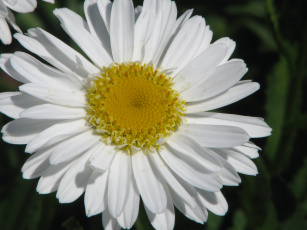 ЧТО ТАКОЕ ТУБЕРКУЛЕЗТуберкулез – это инфекционное заболевание, вызываемое микобактерией туберкулеза (палочкой Коха)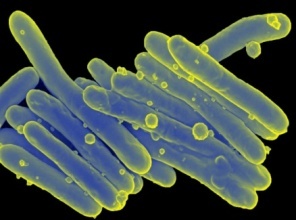 палочка Коха под микроскопомТуберкулез чаще всего поражает легкие, но может развиться и в других органах (кости, суставы, мочеполовые органы, глаза, мозговые оболочки, лимфатические узлы, кожа)КТО МОЖЕТ ЗАРАЗИТЬСЯ ТУБЕРКУЛЕЗОМЗаразиться туберкулезной инфекцией может каждый, но чаще всего заражаются те, кто находится в тесном контакте с больным открытой формой туберкулеза. Кашляя, чихая, разговаривая, больные туберкулезом легких выделяют мельчайшие частицы мокроты, содержащие микобактерии. Они образуют аэрозольную взвесь, которая в зависимости от окружающих условий может несколько часов сохраняться в воздухе. Инфицирование происходит при вдыхании при вдыхании зараженного воздуха. Вероятность заразиться туберкулезом в автобусе или магазине не слишком велика. Восприимчивость к инфекции разная, большей опасности подвержены лица с  ослабленной иммунной системой.Риск заболевания туберкулезом среди контактных с больными заразными формами в 10-30 раз выше, чем у остального населения!!!ПЕРВЫЕ ПРИЗНАКИ ТУБЕРКУЛЕЗА ♦ Кашель в течении 3 недель и более или покашливание с выделением мокроты (возможно с кровью).♦ Снижение и/или отсутствие аппетита, потеря веса.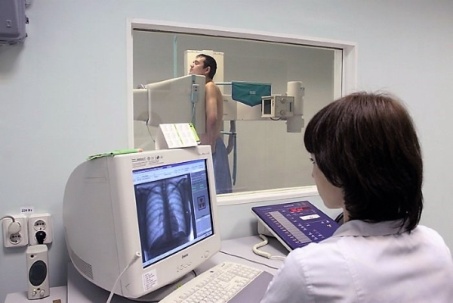 ♦ Незначительное повышение температуры тела.
♦ Быстрая утомляемость и появление общей слабости.♦ Повышенная потливость, особенно по ночам. ♦ Боли в грудной клетке.♦ Появление одышки при небольших физических нагрузках.♦ Специфический блеск в глазах. Если Вы обнаружили у себя эти симптомы, немедленно обратитесь к врачу, и он назначит необходимое обследование. 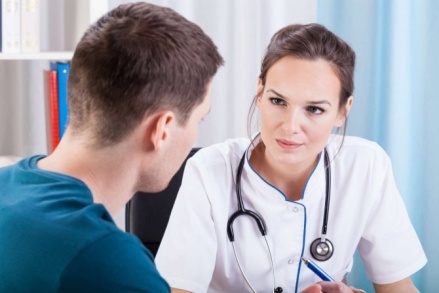 КАК МОЖНО ВЫЯВИТЬ ТУБЕРКУЛЕЗ Основным методом выявления туберкулеза у детей является туберкулинодиагностика (проба Манту), а для взрослого населения рентгенологическое исследование органов грудной клетки (флюорография, рентгенография). При возникновении подозрения на туберкулез врач назначает дополнительно более углубленное обследование.Уклонение взрослых от обследования на туберкулез приводит к выявлению у них смертельно опасных форм заболевания, которые лечатся годами и нередко 